Pack 467                                                                   Connecticut River Council                                           Boy Scouts of America 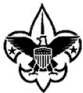 Photo & Video Release Form Dear Parent,  Pack 467 would like your permission to use current and future photographs (and videos) of its scouts, leaders, and family members for easy distribution on our website, at Courts of Honor, scout photography contests, publicity, etc…  I hereby assign and grant to Pack 467 of the Connecticut River Council - Boy Scouts of America the right and permission to use and publish the photographs/film/video tapes/electronic representations and sound recordings made of my son or me by Pack 467, for a period of 5 years, and I hereby release, Pack 467 and the Connecticut River Council - Boy Scouts of America from any and all liability from such use and publication.  I hereby authorize the reproduction, copyright, exhibit, broadcast, electronic, storage, and distribution of any such photographs/film/video tapes/electronic representations or sound recordings without limitation at the discretion of Pack 467 and the Connecticut River Council - Boy Scouts of America, and I specifically waive any right to any compensation I may have for the foregoing. I hereby authorize the use of my or my son’s name and said photographs/film/video tapes/electronic representations and/or sound recordings on the Pack 467 website, which is wholly run by Pack 467. I hereby release, Pack 467 and the Connecticut Rivers Council - Boy Scouts of America from any and all liability from such use and publication. (Names will be listed with first name and last initial only.)  The above applies only to non-commercial use. Pack 467 reserves the right to discontinue the use of photos and videos without notice. This form is valid for up to 5 years of the date of signing.  This form will be kept on file by Pack 467 and is considered personal and confidential. Participant’s Name:                                                                                             Date:  Address:  	Home Phone #: Signature of Participant:  Signature of Parent or Guardian: (if under 18yrs): 